
APPLICATION / PERMIT TO CONDUCT SALESApplicant must complete application & provide all supporting documents prior to the date of event.  Failure to provide this information will result in delay of approval and / or denial.Updated: 3/2024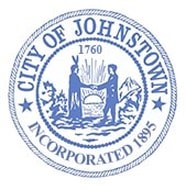 CITY OF JOHNSTOWNOffice of the City ClerkPO Box 160, 33-41 East Main StreetJohnstown, New York 12095(518) 736-4011- OFFICE USE ONLY -CITY OF JOHNSTOWNOffice of the City ClerkPO Box 160, 33-41 East Main StreetJohnstown, New York 12095(518) 736-4011
Date:   _____/_____/______       Receipt #________________CITY OF JOHNSTOWNOffice of the City ClerkPO Box 160, 33-41 East Main StreetJohnstown, New York 12095(518) 736-4011Permit #: _____________, 20___         Fee Paid: ____________Insurance provided:  yes   no        Deposit:   yes   noSignature: __________________________________________Deposit Refunded:  _____/______/__________REQUIRED TO PROCESS APPLICATION1.Applicable Fee – made payable to the City of JohnstownApplicable Fee – made payable to the City of JohnstownApplicable Fee – made payable to the City of JohnstownApplicable Fee – made payable to the City of JohnstownApplicable Fee – made payable to the City of JohnstownApplicable Fee – made payable to the City of JohnstownApplicable Fee – made payable to the City of JohnstownREQUIRED TO PROCESS APPLICATIONBUSINESS TYPEDAYWEEKMONTHQUARTER6 MONTHSYEARREQUIRED TO PROCESS APPLICATIONVendor – Includes Hawker, Huckster, Peddler, Solicitor and Transient Merchant$10$25$75$150$350$650REQUIRED TO PROCESS APPLICATIONAuction$10$25$75$150$350$650REQUIRED TO PROCESS APPLICATIONChristmas Tree Sales8 weeks - $458 weeks - $458 weeks - $458 weeks - $458 weeks - $458 weeks - $45REQUIRED TO PROCESS APPLICATIONEvent Blanket Fee1 day - $501 day - $501 day - $501 day - $501 day - $501 day - $50REQUIRED TO PROCESS APPLICATIONREQUIRED TO PROCESS APPLICATION2.Events held on City property will be required to pay a separate $100 Security Deposit, made payable to the City of Johnstown, and must be submitted with the application. The organization and/or individual will assume the responsibility of all clean-up of the area within 24 hours of conclusion of activity. Deposit will be returned if, at the conclusion of activity, the area is left in the same condition as existed at the commencement of activity.Events held on City property will be required to pay a separate $100 Security Deposit, made payable to the City of Johnstown, and must be submitted with the application. The organization and/or individual will assume the responsibility of all clean-up of the area within 24 hours of conclusion of activity. Deposit will be returned if, at the conclusion of activity, the area is left in the same condition as existed at the commencement of activity.Events held on City property will be required to pay a separate $100 Security Deposit, made payable to the City of Johnstown, and must be submitted with the application. The organization and/or individual will assume the responsibility of all clean-up of the area within 24 hours of conclusion of activity. Deposit will be returned if, at the conclusion of activity, the area is left in the same condition as existed at the commencement of activity.Events held on City property will be required to pay a separate $100 Security Deposit, made payable to the City of Johnstown, and must be submitted with the application. The organization and/or individual will assume the responsibility of all clean-up of the area within 24 hours of conclusion of activity. Deposit will be returned if, at the conclusion of activity, the area is left in the same condition as existed at the commencement of activity.Events held on City property will be required to pay a separate $100 Security Deposit, made payable to the City of Johnstown, and must be submitted with the application. The organization and/or individual will assume the responsibility of all clean-up of the area within 24 hours of conclusion of activity. Deposit will be returned if, at the conclusion of activity, the area is left in the same condition as existed at the commencement of activity.Events held on City property will be required to pay a separate $100 Security Deposit, made payable to the City of Johnstown, and must be submitted with the application. The organization and/or individual will assume the responsibility of all clean-up of the area within 24 hours of conclusion of activity. Deposit will be returned if, at the conclusion of activity, the area is left in the same condition as existed at the commencement of activity.Events held on City property will be required to pay a separate $100 Security Deposit, made payable to the City of Johnstown, and must be submitted with the application. The organization and/or individual will assume the responsibility of all clean-up of the area within 24 hours of conclusion of activity. Deposit will be returned if, at the conclusion of activity, the area is left in the same condition as existed at the commencement of activity.Events held on City property will be required to pay a separate $100 Security Deposit, made payable to the City of Johnstown, and must be submitted with the application. The organization and/or individual will assume the responsibility of all clean-up of the area within 24 hours of conclusion of activity. Deposit will be returned if, at the conclusion of activity, the area is left in the same condition as existed at the commencement of activity.REQUIRED TO PROCESS APPLICATION3.Events held on City property will require proof of insurance, naming City of Johnstown as additional insured, with the following limits ( Chapter 11, Section 205(B) of the City of Johnstown Code of Ordinances):Events held on City property will require proof of insurance, naming City of Johnstown as additional insured, with the following limits ( Chapter 11, Section 205(B) of the City of Johnstown Code of Ordinances):Events held on City property will require proof of insurance, naming City of Johnstown as additional insured, with the following limits ( Chapter 11, Section 205(B) of the City of Johnstown Code of Ordinances):Events held on City property will require proof of insurance, naming City of Johnstown as additional insured, with the following limits ( Chapter 11, Section 205(B) of the City of Johnstown Code of Ordinances):Events held on City property will require proof of insurance, naming City of Johnstown as additional insured, with the following limits ( Chapter 11, Section 205(B) of the City of Johnstown Code of Ordinances):Events held on City property will require proof of insurance, naming City of Johnstown as additional insured, with the following limits ( Chapter 11, Section 205(B) of the City of Johnstown Code of Ordinances):Events held on City property will require proof of insurance, naming City of Johnstown as additional insured, with the following limits ( Chapter 11, Section 205(B) of the City of Johnstown Code of Ordinances):Events held on City property will require proof of insurance, naming City of Johnstown as additional insured, with the following limits ( Chapter 11, Section 205(B) of the City of Johnstown Code of Ordinances):REQUIRED TO PROCESS APPLICATIONI hereby acknowledge that I have read and understand Chapter 11; Articles I & II of the City Ordinance (located at the end of this application) and will conform to its requirements in all respects.Dated: _____/_____/______						_____________________________________										           Applicant SignatureI hereby acknowledge that I have read and understand Chapter 11; Articles I & II of the City Ordinance (located at the end of this application) and will conform to its requirements in all respects.Dated: _____/_____/______						_____________________________________										           Applicant SignatureI hereby acknowledge that I have read and understand Chapter 11; Articles I & II of the City Ordinance (located at the end of this application) and will conform to its requirements in all respects.Dated: _____/_____/______						_____________________________________										           Applicant SignatureI hereby acknowledge that I have read and understand Chapter 11; Articles I & II of the City Ordinance (located at the end of this application) and will conform to its requirements in all respects.Dated: _____/_____/______						_____________________________________										           Applicant SignatureI hereby acknowledge that I have read and understand Chapter 11; Articles I & II of the City Ordinance (located at the end of this application) and will conform to its requirements in all respects.Dated: _____/_____/______						_____________________________________										           Applicant SignatureI hereby acknowledge that I have read and understand Chapter 11; Articles I & II of the City Ordinance (located at the end of this application) and will conform to its requirements in all respects.Dated: _____/_____/______						_____________________________________										           Applicant SignatureI hereby acknowledge that I have read and understand Chapter 11; Articles I & II of the City Ordinance (located at the end of this application) and will conform to its requirements in all respects.Dated: _____/_____/______						_____________________________________										           Applicant SignatureI hereby acknowledge that I have read and understand Chapter 11; Articles I & II of the City Ordinance (located at the end of this application) and will conform to its requirements in all respects.Dated: _____/_____/______						_____________________________________										           Applicant SignatureI hereby acknowledge that I have read and understand Chapter 11; Articles I & II of the City Ordinance (located at the end of this application) and will conform to its requirements in all respects.Dated: _____/_____/______						_____________________________________										           Applicant SignatureAPPLICANT INFORMATIONName: : Phone: APPLICANT INFORMATIONAddress                                                                                                                                                    State                                       Zip Address                                                                                                                                                    State                                       Zip APPLICANT INFORMATIONHave you ever been convicted of a crime? YES  NO  Have you been refused a license or had a license revoked? YES  NO    When: ____________________________Reason: ________________________________________________________________________________________Have you ever been convicted of a crime? YES  NO  Have you been refused a license or had a license revoked? YES  NO    When: ____________________________Reason: ________________________________________________________________________________________BUSINESS INFORMATIONFirm / Corporation: Phone: BUSINESS INFORMATIONContact PersonPhone:BUSINESS INFORMATIONEmail: Email: BUSINESS INFORMATIONAddress  `                                                                                                                                                    State                                       Zip Address  `                                                                                                                                                    State                                       Zip LICENSESNYS Tax ID#: _______________________________ Federal Tax ID#: _____________________________NYS Dept. of Ag & Markets Permit #: ______________ NYS Health Dept. Permit #: _______________ NYS Auctioneer’s License #:  _____________PERMIT INFORMATIONLocation: _________________________________________________________________________________Length of time license desired _________________________________________________________________  Dates requested: ____________________________________________________________________________  Hours of Operation: _______________________________Merchandise     Food      Christmas trees      Other   _________________________________________Description: _______________________________________________________________________________Will there be alcohol? YES   NO   If yes, a Special Alcohol Permit must be completed.Method of distribution: _________________________ When will goods be delivered: _____________________Where are goods shipped from? : _______________________________________________________________Where are goods manufactured or grown? : _______________________________________________________VEHICLE INFORMATION USED TO  CONDUCT BUSINESS Make: ____________________________  Model: _____________________________  Color: ___________  Year: _______Plate #: _______________________Driver’s License No.: ___________________________ Insurance Company: ___________________________________________________________________________________  